GUÍA DE MATEMÁTICAS ¿Qué necesito saber?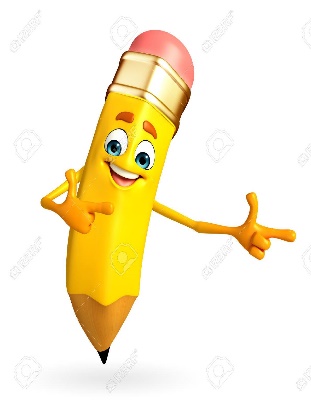 Lo que aprenderemos hoy se centra  en encontrar patrones y regularidades en las multiplicaciones para facilitar el cálculo  y resolver situaciones  aplicando estas estrategia .Multiplicación por 10:Para multiplicar un número por 10, se escribe como el producto el mismo número y se agrega un cero.Ejemplos:56 x 10 = 560674 x 10 = 6740Multiplicación por 100 :Se escribe como producto el mismo número y se agrega dos ceros.Ejemplos:37 x 100 = 370010 x 100 = 1000Multiplicación por 1000 :Se escribe como producto el mismo número y se agrega tres ceros.Ejemplos:9 x 1000 = 900035 x 1000 = 35 000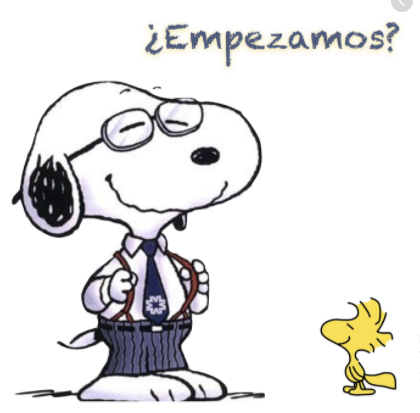 Práctica 1. Resuelve las siguientes multiplicaciones en forma abreviada : 2. Resuelve las siguientes situaciones utilizando las estrategias aprendidas y responde cada pregunta.    Luego de observar, reflexiones en cómo calcular rápidamente un producto donde uno de los factores es 100.     ¿qué es debemos hacer?      ____________________________________________________________________ Para saber como estás aprendiendo realiza la siguiente actividad, tómale una foto y envíala al WhatsApp del curso. 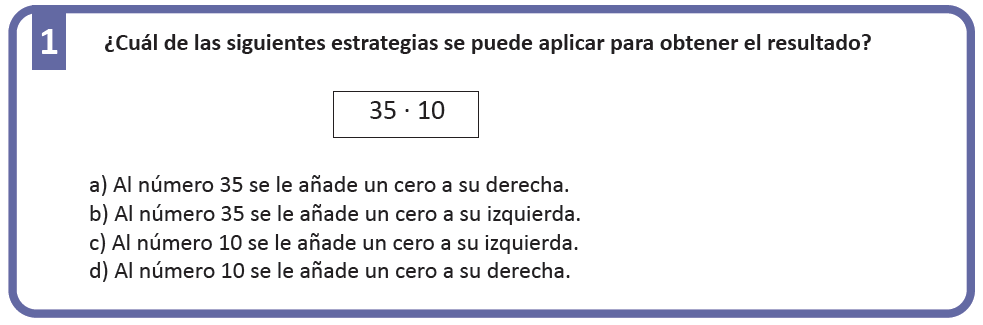 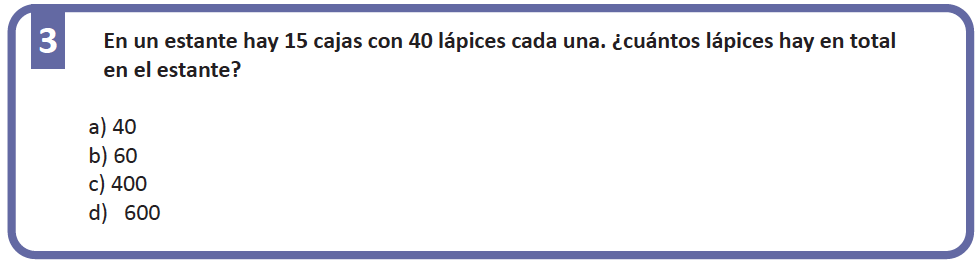 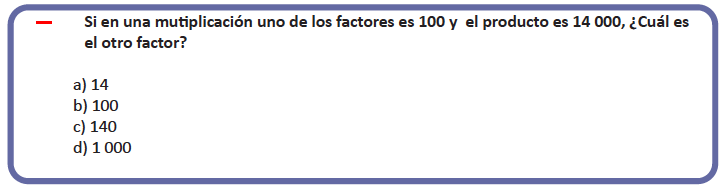 Nombre:Curso: 5°A   Fecha: semana N°16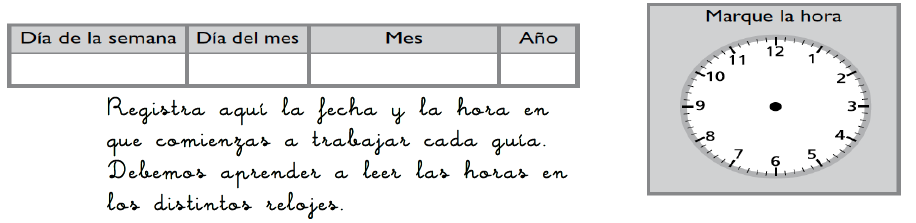 ¿QUÉ APRENDEREMOS?¿QUÉ APRENDEREMOS?¿QUÉ APRENDEREMOS?Objetivo (s): Demostrar que comprenden la multiplicación de 2 dígitos por 2 dígitos(OA3)Objetivo (s): Demostrar que comprenden la multiplicación de 2 dígitos por 2 dígitos(OA3)Objetivo (s): Demostrar que comprenden la multiplicación de 2 dígitos por 2 dígitos(OA3)Contenidos: MultiplicaciónContenidos: MultiplicaciónContenidos: MultiplicaciónObjetivo de la semana: Resolver multiplicaciones en las que 10, 100 o 1 000 es un factor.Objetivo de la semana: Resolver multiplicaciones en las que 10, 100 o 1 000 es un factor.Objetivo de la semana: Resolver multiplicaciones en las que 10, 100 o 1 000 es un factor.Habilidad: ResolverHabilidad: ResolverHabilidad: Resolver348  10 = ................... 89  10 = ................... 595  10 = ................... 48  100 = ................... 531  100 = ................... 27  100 = ................... 85  1000 = ................... 6  1000 = ................... 121  1000 = ................... 10  10 = ................... 100  100 = ................... 43  1000 = ................... 431  10 = ................... 375  100 = ................... 9  1000 = ................... a) Tengo 4 canastas con 100 nueces cada una, ¿cuántas nueces tengo en total?R. Tengo en total _________ nueces.b) Valeria ha comprado 7 kilos de tierra. El precio de cada kilo es 10 pesos. ¿Cuánto ha gastado?R. He gastado  _________ peces.c) José Francisco ha comprado 4 relojes de juguete. Cada reloj le ha costado 90 pesos. ¿Cuánto pagó por 4 relojes?R..d) En una caja hay 40 pelotas de tenis. ¿Cuántas pelotas hay en 7 cajas?R. 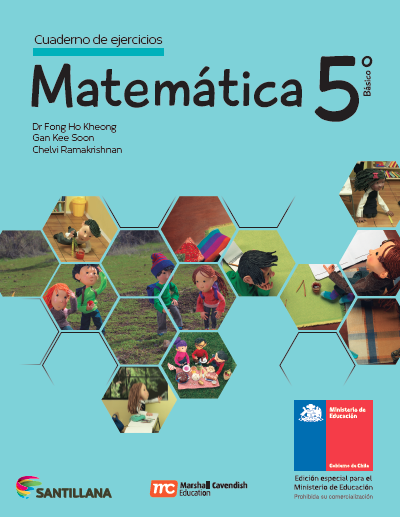 DISFRUTEMOS DE LAS MATEMÁTICAS …Sigue trabajando las páginas 18, 19 y 20 del CUADERNO DE EJERCICIOS de la asignatura.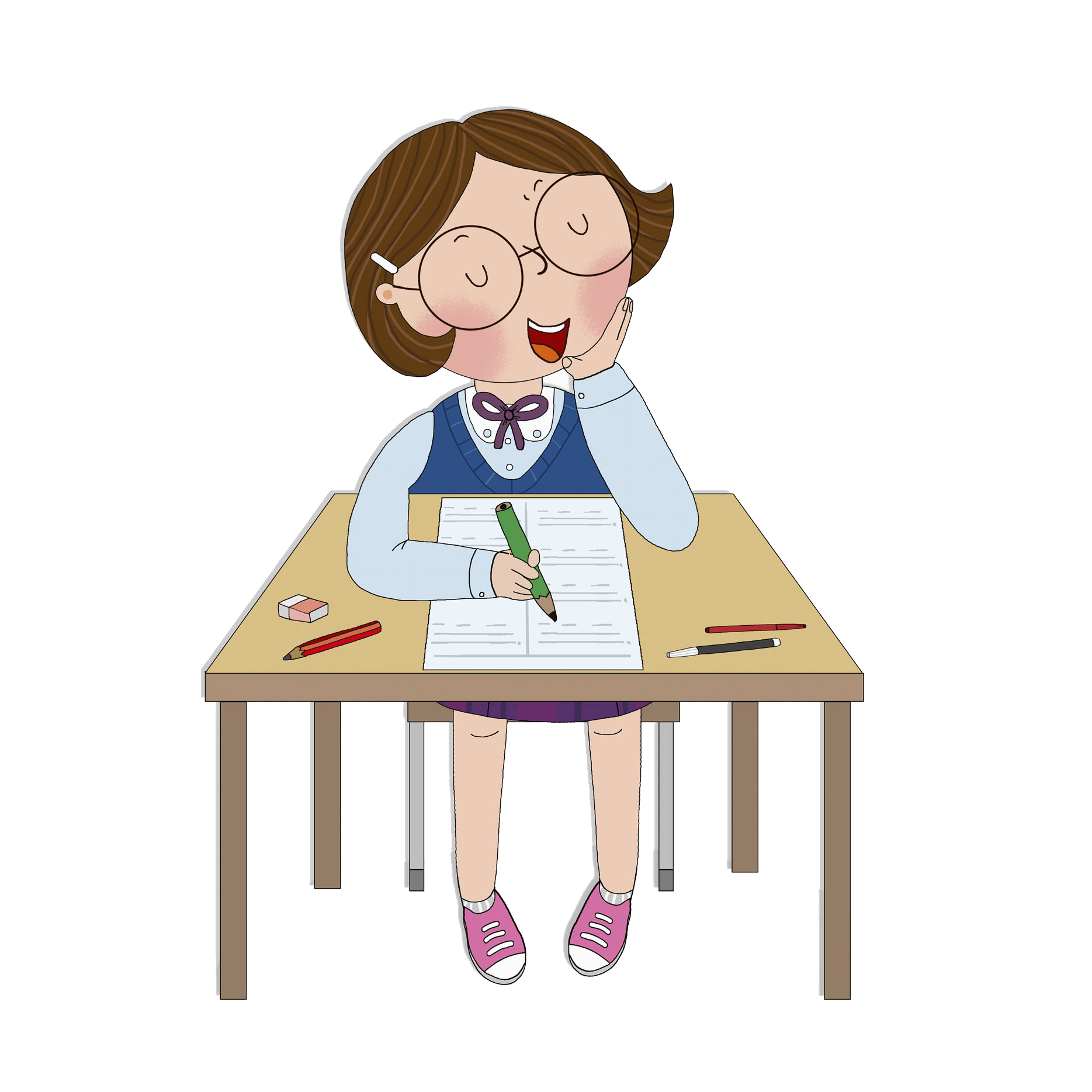 Co ¿Cómo lo hiciste?Co ¿Cómo lo hiciste?Co ¿Cómo lo hiciste?Muy bien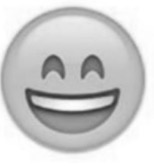 Bien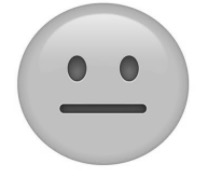 Puedo mejorar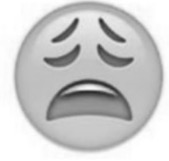 